Exclusion Policy1. AimsOur school aims to ensure that:The exclusions process is applied fairly and consistentlyThe exclusions process is understood by governors, staff, parents and studentsStudents in school are safe and happyStudents do not become NEET (not in education, employment or training)2. Legislation and statutory guidanceThis policy is based on statutory guidance from the Department for Education: Exclusion from maintained schools, academies and student referral units (PRUs) in EnglandIt is based on the following legislation, which outline schools’ powers to exclude students:Section 52 of the Education Act 2002, as amended by the Education Act 2011The School Discipline (Student Exclusions and Reviews) (England) Regulations 2012Sections 64-68 of the School Standards and Framework Act 1998In addition, the policy is based on:Part 7, chapter 2 of the Education and Inspections Act 2006, which looks at parental responsibility for excluded studentsSection 579 of the Education Act 1996, which defines ‘school day’ The Education (Provision of Full-Time Education for Excluded Students) (England) Regulations 2007, as amended by The Education (Provision of Full-Time Education for Excluded Students) (England) (Amendment) Regulations 20143. The decision to excludeOnly the Headteacher, or acting Headteacher, can exclude a student from school. A permanent exclusion will be taken as a last resort.A decision to exclude a student will be taken only:In response to serious or persistent breaches of the school’s behaviour policy, andIf allowing the student to remain in school would seriously harm the education or welfare of others Before deciding whether to exclude a student, either permanently or for a fixed period, the Headteacher will:Consider all the relevant facts and evidence, including whether the incident(s) leading to the exclusion were provokedConsider if the student has special educational needs (SEN)4. DefinitionFor the purposes of exclusions, school day is defined as any day on which there is a school session. Therefore, INSET or staff training days do not count as a school day. 5. Roles and responsibilities5.1 The Headteacher Informing parentsThe Headteacher will immediately provide the following information, in writing, to the parents of an excluded student:The reason(s) for the exclusionThe length of a fixed-term exclusion or, for a permanent exclusion, the fact that it is permanentInformation about parents’ right to make representations about the exclusion to the Governing Board and how the student may be involved in thisWhere there is a legal requirement for the Governing Board to meet to consider the reinstatement of a student, and that parents have a right to attend a meeting, be represented at a meeting (at their own expense) and to bring a friendThe Headteacher will also notify parents by the end of the afternoon session on the day their child is excluded that for the first 5 school days of an exclusion, or until the start date of any alternative provision where this is earlier, parents are legally required to ensure that their child is not present in a public place during school hours without a good reason. Parents may be given a fixed penalty notice or prosecuted if they fail to do this. If alternative provision is being arranged, the following information will be included when notifying parents of an exclusion:The start date for any provision of full-time education that has been arranged The start and finish times of any such provision, including the times for morning and afternoon sessions, where relevantThe address at which the provision will take placeAny information required by the student to identify the person they should report to on the first dayWhere this information on alternative provision is not reasonably ascertainable by the end of the afternoon session, it may be provided in a subsequent notice, but it will be provided no later than 48 hours before the provision is due to start. The only exception to this is where alternative provision is to be provided before the sixth day of an exclusion, in which case the information can be provided with less than 48 hours’ notice with parents’ consent.Informing the Governing Board and Local AuthorityThe Headteacher will immediately notify the Governing Board and the Local Authority of:A permanent exclusion, including when a fixed-period exclusion is made permanentExclusions which would result in the student being excluded for more than 5 school days (or more than 10 lunchtimes) in a termExclusions which would result in the student missing a public examination For a permanent exclusion, if the student lives outside the Local Authority in which the school is located, the Headteacher will also immediately inform the student’s ‘home authority’ of the exclusion and the reason(s) for it without delay.For all other exclusions, the Headteacher will notify the Governing Board and Local Authority once a term.5.2 The Governing BoardResponsibilities regarding exclusions is delegated to the Governing Board consisting of at least 3 governors. The Governing Board has a duty to consider the reinstatement of an excluded student (see section 6)Within 14 days of receipt of a request, the Governing Board will provide the secretary of state and the Local Authority with information about any exclusions in the last 12 months.For a fixed-period exclusion of more than 5 school days, the Governing Board will arrange suitable full-time education for the student. This provision will begin no later than the sixth day of the exclusion. Provision does not have to be arranged for students in the final year of compulsory education who do not have any further public examinations to sit.5.3 The Local AuthorityFor permanent exclusions, the Local Authority is responsible for arranging suitable full-time education to begin no later than the sixth day of the exclusion.6. Considering the reinstatement of a student The Governing Board will consider the reinstatement of an excluded student within 15 school days of receiving the notice of the exclusion if: The exclusion is permanentIt is a fixed-term exclusion which would bring the student's total number of school days of exclusion to more than 15 in a termIt would result in a student missing a public examination If requested to do so by parents, the Governing Board will consider the reinstatement of an excluded student within 50 school days of receiving notice of the exclusion if the student would be excluded from school for more than 5 school days, but less than 15, in a single term. Where an exclusion would result in a student missing a public examination, the Governing Board Board will consider the reinstatement of the student before the date of the examination. If this is not practicable, the chair of the Governing Board (or the vice-chair where the chair is unable to make this consideration) will consider the exclusion independently and decide whether or not to reinstate the student.  The Governing Board can either:Decline to reinstate the student, orDirect the reinstatement of the student immediately, or on a particular dateIn reaching a decision, Governing Board will consider whether the exclusion was lawful, reasonable and procedurally fair and whether the Headteacher followed their legal duties. They will decide whether or not a fact is true ‘on the balance of probabilities’, which differs from the criminal standard of ‘beyond reasonable doubt’, as well as any evidence that was presented in relation to the decision to exclude.Minutes will be taken of the meeting, and a record of evidence considered kept. The outcome will also be recorded on the student’s educational record. The Governing Board will notify, in writing, the Headteacher, parents and the Local Authority of its decision, along with reasons for its decision, without delay. Where an exclusion is permanent, the Governing Board’s decision will also include the following:The fact that it is permanentNotice of parents’ right to ask for the decision to be reviewed by an independent review panel, and:The date by which an application for an independent review must be made The name and address to whom an application for a review should be submittedThat any application should set out the grounds on which it is being made and that, where appropriate, reference to how the student’s SEN are considered to be relevant to the exclusionThat, regardless of whether the excluded student has recognised SEN, parents have a right to require the Local Authority to appoint an SEN expert to attend the reviewDetails of the role of the SEN expert and that there would be no cost to parents for this appointmentThat parents must make clear if they wish for an SEN expert to be appointed in any application for a reviewThat parents may, at their own expense, appoint someone to make written and/or oral representations to the panel, and parents may also bring a friend to the reviewThat if parents believe that the exclusion has occurred as a result of discrimination, they may make a claim under the Equality Act 2010 to the first-tier tribunal (special educational needs and disability), in the case of disability discrimination, or the county court, in the case of other forms of discrimination. A claim of discrimination made under these routes should be lodged within 6 months of the date on which the discrimination is alleged to have taken place7. An independent review If parents apply for an independent review, the Local Authority will arrange for an independent panel to review the decision of the Governing Board not to reinstate a permanently excluded student. Applications for an independent review must be made within 15 school days of notice being given to the parents by the Governing Board of its decision to not reinstate a student.A panel of 3 or 5 members will be constituted with representatives from each of the categories below. Where a 5-member panel is constituted, 2 members will come from the school Governors category and 2 members will come from the Headteacher category. A lay member to chair the panel who has not worked in any school in a paid capacity, disregarding any experience as a school governor or volunteerSchool governors who have served as a governor for at least 12 consecutive months in the last 5 years, provided they have not been teachers or Headteachers during this timeHeadteachers or individuals who have been a Headteacher within the last 5 yearsA person may not serve as a member of a review panel if they:Are a member of the Local Authority, or Governing Board of the excluding schoolAre the Headteacher of the excluding school, or have held this position in the last 5 yearsAre an employee of the Local Authority, or the Governing Board, of the excluding school (unless they are employed as a Headteacher at another school)Have, or at any time have had, any connection with the Local Authority, school, Governing Board, parents or student, or the incident leading to the exclusion, which might reasonably be taken to raise doubts about their impartiallyHave not had the required training within the last 2 years (see appendix 1 for what training must cover)A clerk will be appointed to the panel. The independent panel will decide one of the following:Uphold the Governing Board’s decisionRecommend that the Governing Board reconsiders reinstatementQuash the Governing Board’s decision and direct that they reconsider reinstatement (only when the decision is judged to be flawed)The panel’s decision can be decided by a majority vote. In the case of a tied decision, the chair has the casting vote. 8. School registersA student's name will be removed from the school admissions register if: 15 school days have passed since the parents were notified of the exclusion panel’s decision to not reinstate the student and no application has been made for an independent review panel, orThe parents have stated in writing that they will not be applying for an independent review panelWhere an application for an independent review has been made, the Governing Board will wait until that review has concluded before removing a student’s name from the register.Where alternative provision has been made for an excluded student and they attend it, code B (education off-site) or code D (dual registration) will be used on the attendance register. Where excluded students are not attending alternative provision, code E (absent) will be used. 9. Returning from a fixed-term exclusionFollowing a fixed-term exclusion, a readmission meeting will be held involving the student, parents, a senior member of staff and/or other staff, where appropriate. The following measures may be implemented when a student returns from a fixed-term exclusion:Agreeing a behaviour contractPutting a student ‘on report’Internal isolation10. Monitoring arrangementsAssistant Headteacher - Inclusion monitors the number of exclusions every half term and reports back to the Headteacher. They also liaise with the Local Authority to ensure suitable full-time education for excluded students. This policy will be reviewed by the Headteacher every two years. At every review, the policy will be shared with the Governing Board. 11. Links with other policiesThis exclusions policy is linked to ourBehaviour policy SEN policy and information report Appendix 1: independent review panel trainingThe Local Authority must ensure that all members of an independent review panel and clerks have received training within the 2 years prior to the date of the review. Training must have covered:The requirements of the primary legislation, regulations and statutory guidance governing exclusions, which would include an understanding of how the principles applicable in an application for judicial review relate to the panel’s decision makingThe need for the panel to observe procedural fairness and the rules of natural justiceThe role of the chair and the clerk of a review panelThe duties of Headteachers, Governing Boards and the panel under the Equality Act 2010The effect of section 6 of the Human Rights Act 1998 (acts of public authorities unlawful if not compatible with certain human rights) and the need to act in a manner compatible with human rights protected by that Act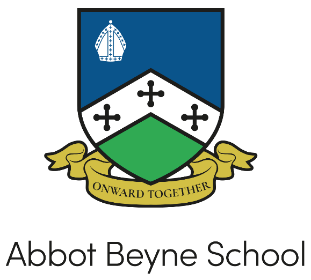 PolicyExclusion PolicyPerson Responsible:Mr J P TickleGovernors’ Committee:Student and Personnel CommitteeDate Adopted:January 2019Revised Date:Autumn 2023Next Review Date:Autumn 2025Signature:Staff Accepted: